30. augusta 2020 o 17,00 hod.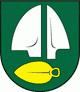 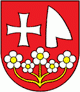 SILADICE - ZAVARVážení športoví priatelia,dovoľte mi, aby som vás v mene výboru Telovýchovnej jednoty Družstevník Siladice pozval na majstrovský futbalový zápas MEVASPORT Oblastných majstrovstiev na domácom trávniku v jesennej časti ročníka 2020/2021.Privítame u nás u nás hráčov, funkcionárov a fanúšikov futbalového mužstva OŠK Zavar.V minulom kole naši futbalisti prehrali na ihrisku v Bielom Kostole 2:0. Mužstvo zo Zavaru hralo na domácom ihrisku s Cíferom a prehrali 0:6. Naše mužstvo je na 12. mieste a náš súper je na 13. mieste bez zisku bodov.Dorastenci odohrajú svoj zápas 29. augusta 2020 o 10,00 hod. na súperovom ihrisku s FK Junior Kanianka. Žiaci, pod hlavičkou Šúrovce, odohrajú svoj zápas dňa 30. augusta 2020 o 14,30 hod. na domácom ihrisku s Modrankou.Naši muži nastúpia pravdepodobne v tejto zostave :Púchly,  Rau, Vido, Horváth A., Sekereš O., Obuch, Laurinec, Mesároš, Fančovič, Bališ B. a Halás. Na striedanie sú pripravení Fančo B., Lančarič F., Jakubec, Varga A , Kovarský, Šibalič  a Sekereš J. Trénerom mužstva je Denis Bališ.Zápas povedie ako hlavný rozhodca pán MatejkovičNa čiarach mu asistuje pán GabrielPrajeme vám príjemný športový zážitok v duchu fair play.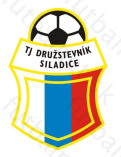 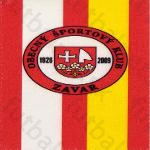 6. LIGA – 2. KOLO :Drahovce – Červeník 0:7Biely Kostol – Siladice 2:0Zavar – Cífer 0:6Križovany – Krakovany 2:1Leopoldov – Majcichov 1:1Pečeňady – Bučany 3:2Zeleneč – Pavlice 5:16. LIGA – 3. KOLO :Cífer – KrižovanyPavlice – DrahovceBučany – ZelenečMajcichov – PečeňadyKrakovany – LeopoldovSiladice – ZavarČerveník – Biely KostolTabuľka :                                                                                                            MŠ®1TJ Slovan Červeník2  2  0  0      12:0     6    2ŠK Cífer 1929220010:063ŠK Slávia Zeleneč22009:264OFK Majcichov21103:145ŠK 2011 Pečeňady21106:546OFK Bučany21014:337FK Krakovany21013:238OŠK Križovany nad Dudváhom21012:339FK Biely Kostol21012:4310MTK Leopoldov20111:3111OZ TJ Družstevník Pavlice20114:8112TJ Družstevník Siladice20020:7013OŠK Zavar20020:8014OFK - Drahovce20021:110